Publicado en   el 13/12/2013 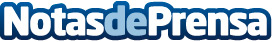 Un robot especializado recupera el material radiactivo robado en MéxicoUn robot especializado tipo AUNAV de la Policía Federal de México ha recuperado el material radiactivo cobalto 60 que fue robado el pasado 2 diciembre de un camión. La operación se ha realizado por medio de un brazo metálico dirigido por control remoto para trasladar el material a un contenedor blindado.Datos de contacto:Nota de prensa publicada en: https://www.notasdeprensa.es/un-robot-especializado-recupera-el-material Categorias: Otras Industrias http://www.notasdeprensa.es